Guía para el desarrollo de Material AudiovisualI.- Objetivo:Integrar los conceptos aprendidos en el curso mediante el desarrollo de un material audiovisual analizando algún elemento de sistema de salud o un problema de salud bajo la perspectiva de los determinantes sociales de salud.II.- Descripción: GeneralidadesEl trabajo es grupal y consta de actividades presenciales y no presenciales. El producto esperado es un Material Audio Visual (MAV) de corte documental de aproximadamente 10 minutos de duración y un Informe escrito basado en el Guión. Se dispone de 4 sesiones para el desarrollo del trabajo.Características técnicas del material:Se aceptarán dos tipos de trabajos: video o animación digital (Prezi, flash, MS Power Point u otro). Sin perjuicio de esto se podrán desarrollar otros formatos previa conversación con su PEC respectivo.En el caso de escoger la animación debe contener registro visual fotográfico o videográfico. No se entregarán contenidos formales de desarrollo de material audiovisual ni software específicos para el desarrolloSe sugiere como software para editar videos el software moviemaker, acá encontrarán un pequeño tutorial: http://www.youtube.com/watch?v=dZI9lUb1ERgEl equipamiento para el desarrollo de los videos dependerá exclusivamente de la disponibilidad con la que cuenten los grupos.Si bien la calidad y la originalidad del producto final serán elementos a considerar en la evaluación, el principal aspecto a evaluar será el CONTENIDO del material desarrollado. Contenidos a desarrollarSe espera que el Material Audiovisual logre desarrollar los siguientes contenidos:Identificar un problema de salud pública desde alguno de los siguientes tres niveles: Análisis a nivel del sistema de salud. Por ejemplo, el financiamiento del sistema de salud chileno,  la organización del sistema de salud chileno, la atención primaria de salud (o algún problema de esta, como la urgencialización en la atención primaria de salud), la equidad en el trato (respuesta a expectativas no médicas de la población), las Garantías Explícitas en Salud. Análisis a nivel de alguna acción del sistema de salud frente a determinadas necesidades de salud, por ejemplo Programa de Salud Cardiovascular, Programa Más Adultos Mayores Autovalentes, o una Garantía explícita en Salud..La situación de una persona o un grupo de personas que enfrente un problema de salud en particular. Por ejemplo, obesidad, fibromialgia, diabetes mellitus II, cáncer, entre otras.Analizar en base al estudio de este caso, cómo se expresan los distintos determinantes sociales.Identificar la influencia del sistema de salud como determinante para este caso particular. En el caso de desarrollar el análisis a nivel del sistema de salud, identificar qué determinantes pueden afectar el desempeño de los objetivos y funciones del sistema de salud.  Por ejemplo, leyes que afectan la estructura y financiamiento del sistema, presupuestos, normas y valores sociales que pueden afectar el desempeño de alguna de sus funciones (Rectoría, Financiamiento, Generación de Recursos y Prestación de Servicios).De manera complementaria podrían desarrollarse al menos uno de los siguientes contenidos:Describir de acuerdo a sus conocimientos, las estrategias que pudiesen desarrollarse desde el sector salud y de otros sectores para mejorar la situación descrita.Analizar la situación descrita a través de los conceptos de Historia Natural de Enfermedad entregados en el curso.Otras consideracionesSe espera que sean capaces de incorporar cada uno de los contenidos aún cuando estos no se desarrollen in extenso en el material final. No es parte de los objetivos del curso entregar conocimientos ni desarrollar capacidades con respecto a la elaboración de materiales audiovisuales, por lo cual no se espera que exista un desarrollo formal de las distintas etapas que se requieren para la realización de un documental propiamente tal. Se propone, en cambio, que se lleve a cabo un proceso iterativo de búsqueda de imágenes, planificación de contenidos y registro.Para su conocimiento general es importante que sepa que habitualmente el proceso de elaboración de un MAV se divide en tres pasos: pre producción, producción y post producción. La etapa de pre producción suele ser vital para el adecuado desarrollo del material. Los pasos en esta etapa son: escoger el tema, debe realizarse una investigación de campo, se deben escoger locaciones y personajes y elaboración de borradores con el objetivo de realizar un plan de rodaje.En la producción se lleva a cabo la grabación, lo cual requiere organizarse en forma adecuada y tomar en cuenta los siguientes aspectos: cámara (encuadre y foco), fotografía (luces, sombras y contrastes), sonido (calidad, micrófonos).En la post producción se selecciona el material deseado y se realiza la edición para la obtención del producto final.Cada grupo debe ser capaz de planificar su trabajo mediante una pauta o guión (adjunta al final del documento) en la cual desarrollen los contenidos teóricos que se debiesen ver reflejados en el material audiovisual. Esta pauta o guión servirá además para interactuar con los respectivos tutores y dar cuenta de los avances en el proyecto.III.- Programación de ActividadesPauta Informe Escrito Material AudiovisualEste Informe escrito, debe estar basado en el Guión del MAV, y debe ser una reflexión grupal que contenga (en un máximo de 5 páginas letra tamaño 11), los siguientes contenidos:El tema/situación abordada, su relevancia y la justificación de por qué constituye un tema (problema) relevante para la Salud Pública.Analizar la situación descrita en términos de la HNE.Cuáles y cómo se expresan a través de este tema/situación los determinantes sociales de la salud.Caracterizar los DSS, y plantear relaciones específicas con la situación/tema bajo estudio en términos de exposición, vulnerabilidad y consecuencias diferenciales.Identificar la influencia del sistema de salud como un determinante intermediario para la situación/tema bajo análisis.Proponer al menos 3 estrategias que se podrían desarrollar en el sector salud y/o desde la perspectiva de Salud en Todas las Políticas, con una mirada de salud pública.Aspectos formalesMáximo 5 páginas, en letra tamaño 11 Arial o Calibrí, espacio 1,5Se debe poner atención a la sintaxis y uso correcto de la ortografíaIncluir portada, índice y referencias bibliográficas (Estas últimas, en caso de ser necesario). En anexo debe incluir la pauta de avance MAV elaborada como pre producción. Estas páginas no están contabilizadas dentro de las 5 del informe propiamente.IV. Evaluación:De acuerdo a pauta, se evaluará la planilla de avance, la presentación del material final y el Informe Escrito acerca del MAV.La nota corresponde a un 40% de la nota final del curso.Pauta de avance MAVSecuencia: Escena; enumerar y poner título a la escenaEncuadre: descripción de la toma, de acuerdo a principales planos (ver anexo)Descripción. En términos generales, lo que se va a ver en pantallaDiálogo/música: Describir que es lo que se va a escuchar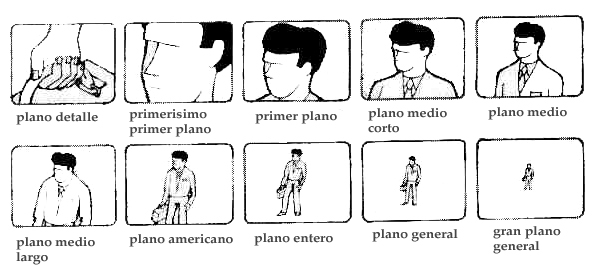 Semana  12/11Entrega de instrucciones generales. Organización del trabajo grupal, planificación de posibles escenarios que usted pudiese registrar. Semana 19/11No es presencial, sino que tiene tiempo protegido. Durante ese período debe explorar posibles casos a desarrollar, en terreno. De ser posible, empezar a registrar, tomando en consideración los puntos de los que se debiese dar cuenta en el material.  CADA DOCENTE DETERMINARÁ PLAZOPlazo máximo envío planilla de avanceSemana 26/11Sesión de tutoría: Retroalimentación a los grupos por parte de los tutores. Posteriormente deben enfocarse en cómo concretar los aspectos pendientes, planificar el uso del tiempo para la construcción y edición del material final. Semana del 03/12Tiempo protegido para concluir el material audiovisualSemana del 10/12Presentación del MAV. Entrega informe escrito.Semana del 17/12Presentación del MAV.Planilla de avance  5%Presentación material audiovisual final 20%Informe escrito15%Representación audiovisual(Lo que se ve en pantalla)Representación audiovisual(Lo que se ve en pantalla)Representación audiovisual(Lo que se ve en pantalla)Representación audiovisual(Lo que se ve en pantalla)Objetivo de incorporar dicho elemento al MAV (por qué se incorpora)Contenido desarrollado (de los enlistados previamente)SecuenciaEncuadreDescripciónDiálogo/Sonido